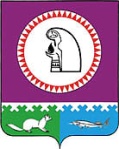 АДМИНИСТРАЦИЯГОРОДСКОГО ПОСЕЛЕНИЯ ТАЛИНКАОктябрьского районаХанты-Мансийского автономного округа -Югры ПОСТАНОВЛЕНИЕ	«_07_»_04_ 2016 г.                                                         		         № _136_О создании Общественного координационного совета по поддержке малого и среднего предпринимательствагородского поселения Талинка             В соответствии с Федеральным законом от 24.07.2007 № 209-ФЗ «О развитии малого и среднего предпринимательства в Российской Федерации», муниципальной программой «Развитие малого и среднего предпринимательства в Октябрьском районе на 2014-2020 годы», утвержденной постановлением администрации Октябрьского района от 03.10.2013 № 3586, в целях эффективного проведения единой политики в сфере развития малого и среднего предпринимательства, совершенствования форм и методов поддержки субъектов малого и среднего предпринимательства, создания благоприятных условий для их деятельности, администрация муниципального образования г.п. Талинка:              1. Создать Общественный координационный совет по поддержке  малого и среднего предпринимательства городского поселения Талинка.2. Утвердить положение об Общественном координационном совете по поддержке  малого и среднего предпринимательства городского поселения Талинка (Приложение 1).3. Утвердить состав Общественного координационного совета по поддержке  малого и среднего предпринимательства городского поселения Талинка (Приложение 2)4. Признать утратившими силу Постановление администрации городского поселения Талинка от 02.06.2008 № 131 «О создании Общественного координа-ционного совета по поддержке  малого и среднего предпринимательства городского поселения Талинка» (с изменениями от 28.11.2014  № 244).   5. Настоящее постановление разместить на информационном стенде в здании администрации г.п. Талинка и библиотеке МКУ «Центра культуры и спорта г.п.Талинка».   6. Контроль за выполнением постановления оставляю за собой.И.о. главы городского поселения Талинка                                                   И.Ф. Донская